ACTA.03---------------H. Ayuntamiento de Santa María del Oro, Jalisco.----------------------------Acta de  Sesión ordinaria de H. Ayuntamiento No.3--------------------------------------------------------------------------------------------------------------------------------En  el  Municipio de Santa María del oro, Jalisco. Siendo las __________                       horas              _________minutos del día 09 de Noviembre del año 2018 dos mil dieciocho, bajo Articulo 115 de la Constitución Política de los Estados Unidos Mexicanos, en su fracción I, como de los artículo 2, 3,  10, 28, 29, 32 de la  Ley de Gobierno y la Administración Pública Municipal del Estado de Jalisco, se reunieron en la Sala de sesiones del Palacio Municipal, los C.C. Guadalupe Sandoval Farías, presidente Municipal, MVZ. Audon Sánchez Chávez Sindico y Secretario General y  los regidores C.C. Noé Barajas Cárdenas, Eva Barajas Ochoa, Virginia Chávez Herrera, Lizbeth López Barragán, Ofelia López Chávez, Eliseo López Núñez, Liliana Elizabeth Herrera Sandoval, Adilene Contreras Corona, Carlos Ochoa Pérez,  Con el objeto de celebrar la tercera sesión de H Ayuntamiento con carácter de ordinaria, a la que fueron previamente convocados.-------------------------------------------------------------------------------------------------------------------------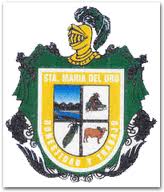 --------Acto seguido, el Sindico del Ayuntamiento, MVZ. Audon Sánchez Chávez, manifiesta que existe quórum legal para sesionar. En uso de la voz el Presidenta Municipal, Guadalupe Sandoval Farías, declara: “el inicio de la Sesión”.------------------------------------------------------------------------------------------------A continuación el Secretario General y Sindico del Ayuntamiento, el MVZ. Audon Sánchez Chávez Da lectura a la propuesta de orden del día.-------- -----------------------------------------------------------------------------------------------------------------------------------------------------------------------------------------------------------Punto primero: Palabras de bienvenida, Lista de asistencia y declaración de quórum legal.------------------------------------------------------------------------------------------------------------------------------------------------------------------------------------------------Punto segundo: Se dispensa la lectura del acta anterior y se somete aprobación el orden del día que se le fue entregado anexo a la convocatoria a cada uno de los integrantes del cabildo.----- ---------------------------------------------------------------------------------------------------------------------------------------------------------Punto tercero: Aprobación de la sesión ordinaria celebrada el  día 09 de Noviembre del año dos mil dieciocho 2018.----------------------------------------------------------------------------------------------------------------------------------------------------------Acto seguido el Presidenta Municipal, El C. Guadalupe Sandoval Farías, solicita se de lectura, para que se someta  aprobación punto a punto de los cuales fueron entregados anexos a la convocatoria de la presente sesión a cada uno de los integrantes del cabildo, siguiendo la apertura del acto protocolario, para que se dicte la resolución a ello, pidiendo al Secretario Gral. Y Sindico que lo someta a votación. El Secretario Gral. Y Síndico del H. Ayuntamiento, MVZ. Audon Sánchez Chávez Pide la votación e informa al Presidenta Municipal, el C. Guadalupe Sandoval Farías, el sentido en que se sometió el voto.----------------------------------------------------------------------------------------En relación al primer punto  de los anexos que se les  entregaron junto con la convocatoria, el Secretario Gral. Y Síndico del Ayuntamiento, MVZ. Audon Sánchez Chávez Manifiesta que ya se ha dado cumplimiento a dicho punto, relativo a palabras de bienvenida,  lista de asistencia y declaración de quórum legal. Declara abierta la discusión de la propuesta de referencia, sírvanse manifestar el voto, una vez discutido  este es aprobado por decisión unánime. ---------------------------------------------------------------------------------------------------------------------------------------------------------------------------------- En relación al segundo punto  de los anexos que se les  entregaron junto con la convocatoria, el Secretario General y Síndico el MVZ. Audon Sánchez Chávez,  da lectura a la propuesta de aprobación referente al punto número segundo Se dispensa la lectura del acta anterior y se somete aprobación el orden del día que se le fue entregado anexo a la convocatoria a cada uno de ustedes. Declara abierta la discusión y en su caso aprobación de la propuesta de referencia, sírvase manifestar su voto, una vez discutido  este es aprobado por decisión unánime.---------------------------------------------------------------------------------------------------------------------------------------------------------------------En relación al tercer punto de los anexos que se les  entregaron junto con la convocatoria, el Secretario General y Sindico del H. Ayuntamiento, MVZ. Audon Sánchez Chávez  se somete  aprobación la sesión ordinaria que estamos llevando a cabo hoy día  09 del mes de Noviembre de dos mil dieciocho.    Declara   abierta    la  discusión de   la propuesta  de referencia,  sírvase manifestar  su voto,  una vez discutido  este es aprobado por decisión unánime. ---------------------------------------------------------------------------------------------------------------------------------------------------------------------------------------------------En relación al cuarto punto de los anexos que se les  entregaron junto con la convocatoria el Secretario General y Sindico el MVZ. Audon Sánchez Chávez. Solicita el desahogo referente a la propuesta del C. Guadalupe Sandoval Farías, el pago del cheque No. 4367 a nombre de Daniel Chávez Contreras, Por la cantidad de $12,300.00  (Doce  mil trescientos  pesos 00/000 M.N.), por concepto de pago de arredramientos locales que están al servicio de esta presidencia municipal en  espacios como  bodegas, cocheras, oficinas y servicios de hospedaje  Declara abierta la discusión de la propuesta de referencia, sírvase manifestar su voto, una vez discutido  este es aprobado por decisión unánime. ---------------------------------------------------------------------------------------------------------------------------------------------------------------------En relación al quinto punto de los anexos que se les  entregaron junto con la convocatoria el Secretario General y Sindico el MVZ. Audon Sánchez Chávez Solicita el desahogo referente a la propuesta de El C. Guadalupe Sandoval Farías, quien somete aprobación, el pago de cheque No.4368  a nombre de Daniel Chávez Contreras, Por la cantidad de $ 8,000.00 (ocho  mil pesos 00/100 M.N.), por concepto de pago  de arrendamiento  de terrenos que están al servicio de esta presidencia municipal en espacios donde se encuentra ubicada la antena de radio comunicación e internet así como el relleno sanitario. Declara abierta la discusión y en su caso aprobación, de la propuesta de referencia, una vez discutido  este es aprobado por decisión unánime.----------------------------------------------------------------------------------------------------------------------------------------------------------------------------------------------------En relación al sexto punto de los anexos que se les  entregaron junto con la convocatoria el Secretario General y Sindico el MVZ Audon Sánchez Chávez. Solicita el desahogo referente a la propuesta de El C. Guadalupe Sandoval Farías, quien somete aprobación, el pago de cheque No.4369, Por la cantidad de $35,800.00 (treinta y cinco  mil ochocientos  pesos 00/100 M.N.) a nombre de Daniel Chávez Contreras, por concepto de  pago de apoyo a estudiantes universitarios del municipio que se encuentran en diferentes ciudades vecinas a esta municipalidad. Declara abierta la discusión y en su caso aprobación, de la propuesta de referencia, una vez discutido  este es aprobado por decisión unánime.------------------------------------------------------------------------------------------------------------------------------------------------------------------------------------------------------------------------------------------------------------------------En relación al séptimo punto de los anexos que se les  entregaron junto con la convocatoria el Secretario General y Sindico el MVZ. Audon Sánchez Chávez Solicita el desahogo referente a la propuesta de El C. Guadalupe Sandoval Farías somete aprobación al H. Ayuntamiento, el pago de cheque no. 4370, Por la cantidad de $ 16,800.00 (dieseis  mil ochocientos pesos  00/100 M.N.).,a nombre de  Daniel Chávez Contreras, por concepto de pago de nomina  a personal que realiza limpieza en las calles principales del   de la cabecera municipal. Declara abierta la discusión y en su caso aprobación, de la propuesta de referencia, una vez discutido  este es aprobado por decisión unánime .-------------------------------------------------------------------------------------------------------------------------------------------------------------------------------------------------------------------------------------------------------------------------------------------------En relación al octavo punto de los anexos que se les  entregaron junto con la convocatoria el Secretario General y Sindico el MVZ. Audon Sanchez Chávez. Solicita el desahogo referente a la propuesta de El C. Guadalupe Sandoval Farías, quien somete aprobación al H. Ayuntamiento, el pago de cheque no. 4371,  por la cantidad de $42,296.00 (cuarenta y dos  mil doscientos noventa y seis pesos 00/100 M.N.).A nombre de  Daniel Chávez Contreras, por concepto de pago  de nomina a trabajadores eventuales, que se encuentran laborando en el área de seguridad pública, como policías de línea y comandante municipal, correspondiente a la  quincena uno del mes de octubre 2018. Declara abierta la discusión y en su caso aprobación, de la propuesta de referencia, una vez discutido  este es aprobado por decisión unánime .------------------------------------------------------------------------------------------------------------------------------------------------------------------------------------------En relación al noveno punto de los anexos que se les  entregaron junto con la convocatoria el Secretario General y Sindico el MVZ. Audon Sánchez Chávez Solicita el desahogo referente a la propuesta de El C. Guadalupe Sandoval Farías, quien somete aprobación, al H. Ayuntamiento, el pago de cheque No. 4372. Por la cantidad de $ 42,296.00 (cuarenta y dos mil doscientos noventa y seis  pesos 00/100 M.N.). a nombre de Daniel Chávez Contreras, por concepto de pago  de nomina a trabajadores eventuales, que se encuentran laborando en el área de seguridad pública, como policías de línea y comandante municipal, correspondiente a la  quincena dos del mes de octubre 2018. Declara abierta la discusión y en su caso aprobación, de la propuesta de referencia, una vez discutido  este es aprobado por decisión unánime.----------------------------------------------------------------------------------------------------------------------------------------------------------------------------------------------------En relación al décimo punto de los anexos que se les  entregaron junto con la convocatoria el Secretario General y Sindico el MVZ. Audon Sánchez Chávez. Solicita el desahogo referente a la propuesta de El C. Guadalupe Sandoval Farías, quien somete aprobación, al H. Ayuntamiento, el cheque No. 4373. Por la cantidad de $50,500.00 (cincuenta  mil quinientos pesos 00/100 M.N.). A nombre de Daniel Chávez Contreras, por concepto de pago de apoyo a personas de bajos recursos que no cuentan con suficientes ingresos para la compra de medicamentos y alimentos. Declara abierta la discusión y en su caso aprobación, de la propuesta de referencia, una vez discutido  este es aprobado por decisión unánime.----------------------------------------------------------------------------------------------------------------------------------------- ---En relación al décimo primer punto de los anexos que se les  entregaron junto con la convocatoria el Secretario General y Sindico el MVZ. Audon Sánchez Chávez. Solicita el desahogo referente a la propuesta de El C. Guadalupe Sandoval Farrias, quien somete aprobación, al H. Ayuntamiento, el cheque No. 4375. Por la cantidad de $ 206,257.00 (doscientos seis mil doscientos cincuenta y siete pesos 00/100 M.N.). A nombre de Daniel Chávez Contreras, por concepto de pago de la nomina de empleados permanentes que laboran dentro de esta presidencia Municipal, a los cuales se les paga en efectivo. Declara abierta la discusión y en su caso aprobación, de la propuesta de referencia, una vez discutido  este es aprobado por decisión unánime .--------------------------------------------------------------------------------------------------------------------------------------------------------------------------------------------------------------------------------------------------------------------------------------------------En relación al punto décimo segundo de los anexos que se les  entregaron junto con la convocatoria el Secretario General y Sindico el MVZ. Audon Sánchez Chávez. Solicita el desahogo referente a la propuesta de El C. Guadalupe Sandoval Farías, quien somete aprobación, al H. Ayuntamiento, el pago de cheque No.4376. A nombre Daniel Chávez Contreras, Por la cantidad de $122,610.00 (ciento veinte dos mil seiscientos diez  pesos 00/100 M.N.). Por concepto de pago de nomina a empleados eventuales que laboran en esta presidencia Municipal. Declara abierta la discusión y en su caso aprobación, de la propuesta de referencia, una vez discutido  este es aprobado por decisión unánime .------------------------------------------------------------------------------------------------------------------------------------------------------------En relación al décimo tercero punto de los anexos que se les  entregaron junto con la convocatoria el Secretario General y Sindico el MVZ. Audon Sánchez Chávez. Solicita el desahogo referente a la propuesta de El C. Guadalupe Sandoval Farías, quien somete aprobación, al H. Ayuntamiento el pago de cheque No. 4377 Por la cantidad de $ 9,000.00 (nueve mil pesos 00/ 100 M.N.). A Nombre Daniel Chávez Contreras, Por concepto de pago de nomina a maestro  que se encuentra impartiendo clases en la Escuela  primaria México Nación Independiente. Declara abierta la discusión y en su caso aprobación, de la propuesta de referencia, una vez discutido  este es aprobado por decisión unánime .---------------------------------------------------------------------------------------------------------------------------------------------------------------------------------------------------------------------------------------------------------------------En relación al décimo cuarto punto de los anexos que se les  entregaron junto con la convocatoria el Secretario General y Sindico el MVZ. Audon Sánchez Chávez. Solicita el desahogo referente a la propuesta de El C. Guadalupe Sandoval Farías, quien somete aprobación, al H. Ayuntamiento, el pago de cheque No.4378 Por la cantidad de $ 12,000.00. (Doce mil  pesos 00/100 M.N.). A nombre de  Daniel Chávez Contreras, por concepto de pago de nomina como incentivo económico a maestros de CONAFE que se encuentran impartiendo clases en las diferentes  localidades y rancherías del municipio.  Declara abierta la discusión y en su caso aprobación, de la propuesta de referencia, una vez discutido  este es aprobado por decisión unánime.--------------------------------------------------------------------------------------------------------------------------------------------------------------------------------------------En relación al décimo quinto punto de los anexos que se les  entregaron junto con la convocatoria el Secretario General y Sindico el MVZ. Audon Sánchez Chávez. Solicita el desahogo referente a la propuesta de El C. Guadalupe Sandoval Farías, quien somete aprobación, al H. Ayuntamiento, el pago de cheque No.4379 Por la cantidad de $8,000.00 (ocho mil pesos 00/100 M.N.).a nombre de Daniel Chávez Contreras,  por concepto de pago de nomina a maestro que se encuentra impartiendo clases  en un modulo  de tele bachillerato Santa María del Oro, en la localidad las pilas. Declara abierta la discusión y en su caso aprobación, de la propuesta de referencia, una vez discutido  este es aprobado por decisión unánime.------------------------------------------------------------------------------------------------------------------En relación al décimo sexto punto de los anexos que se les  entregaron junto con la convocatoria el Secretario General y Sindico el MVZ. Audon Sánchez Chávez. Solicita el desahogo referente a la propuesta de El C. Guadalupe Sandoval Farías, quien somete aprobación, al H. Ayuntamiento, el pago de cheque No. 4380, Por la cantidad de $ 10,280.00 (diez mil doscientos ochenta pesos 56/100 M.N.) a nombre de Daniel Chávez Contreras, por concepto de pago de maestro de bachillerato modulo ejidos.  Declara abierta la discusión y en su caso aprobación, de la propuesta de referencia, una vez discutido  este es aprobado por decisión unánime .----------------------------------------------------------------------------------------------------------------------------------------------------------------------------------------------------------------En relación al décimo séptimo punto de los anexos que se les  entregaron junto con la convocatoria el Secretario General y Sindico el MVZ. Audon Sánchez Chávez. Solicita el desahogo referente a la propuesta de El C. Guadalupe Sandoval Farías, quien somete aprobación, al H. Ayuntamiento, el pago de cheque No.4381, Por la cantidad de $ 6,000.40 (seis mil pesos 40/100 M. a nombre de Daniel Chávez Contreras, por concepto de pago de nomina a trabajador eventual, el cual labora dentro del área de Seguridad Publica, como Auxiliar de Protección Civil. Declara abierta la discusión y en su caso aprobación, de la propuesta de referencia, una vez discutido  este es aprobado por decisión unánime .---------------------------------------------------------------------------------------------------------------------------------------------------------------------En relación al décimo octavo punto de los anexos que se les  entregaron junto con la convocatoria el Secretario General y Sindico el MVZ. Audon Sanchez Chávez. Solicita el desahogo referente a la propuesta de El C. Guadalupe Sandoval Farías, quien somete aprobación, al H. Ayuntamiento, el pago de cheque No.4382, Por la cantidad de $3,000.00 (tres mil  pesos 00/100 M.N.).  a nombre de Daniel Chávez Contreras por concepto de pago de apoyo a persona de bajos recurso que no cuenta con suficientes ingresos para la compra de medicamentos y alimentos. Declara abierta la discusión y en su caso aprobación, de la propuesta de referencia, una vez discutido  este es aprobado por decisión unánime .----------------------------------------------------------------------------------------------------------------------------------------------------------------------------------------------------------------------------------------------------------- ---En relación al décimo noveno punto de los anexos que se les  entregaron junto con la convocatoria el Secretario General y Sindico el MVZ. Audon Sánchez Chávez. Solicita el desahogo referente a la propuesta de El C. Guadalupe Sandoval Farías, quien somete aprobación, al H. Ayuntamiento, el pago cheque No.4383, Por la cantidad de $ 4,000.00 (cuatro mil pesos 00/100 M.N.). A nombre de Daniel Chávez Contreras, por concepto de pago de nomina a maestro que se encuentra impartiendo clases en la escuela Telesecundaria de la localidad de la Aurora. Declara abierta la discusión y en su caso aprobación, de la propuesta de referencia, una vez discutido  este es aprobado por decisión unánime .------------------------------------------------------------------------------------------------------------------------------------------------------------------------------------------------------------------------------------------------------------------En relación al vigésimo punto de los anexos que se les  entregaron junto con la convocatoria el Secretario General y Sindico el MVZ. Audon Sánchez Chávez. Solicita el desahogo referente a la propuesta de El C. Guadalupe Sandoval Farías, quien somete aprobación, al H. Ayuntamiento, el pago de cheque No.4384, Por la cantidad de $8,753.00 (ocho  mil setecientos cincuenta y tres  pesos 00/100 M.N.). A nombre de María Luisa Maldonado Barajas,  por concepto de pago de  papelería, tijera, engrapadora, hojas agendas, folder etc. Declara abierta la discusión y en su caso aprobación, de la propuesta de referencia, una vez discutido  este es aprobado por decisión unánime.----------------------------------------------------------------------------------------------------------------------------------------------------------------------------------------------------En relación al vigésimo primero punto de los anexos que se les  entregaron junto con la convocatoria el Secretario General y Sindico el MVZ. Audon Sánchez Chávez Solicita el desahogo referente a la propuesta de El C. Guadalupe Sandoval Farías, quien somete aprobación, al H. Ayuntamiento, el pago de  cheque No. 4385, Por la cantidad de $4,208.56 (cuatro  mil doscientos ocho pesos 56/100 M.N.). A nombre de Audon Sánchez Chávez Por concepto de pago a viáticos a Secretario General y Sindico del Ayuntamiento, tales como: consumo de alimentos, combustibles, refacciones para vehículos oficiales, etc. Declara abierta la discusión y en su caso aprobación, de la propuesta de referencia, una vez discutido  este es aprobado por decisión unánime.---------------------------------------------------------------------------------------------------------------------------------------------------------------------------------------------------------------------------------------------------------------------En relación al vigésimo segundo punto de los anexos que se les  entregaron junto con la convocatoria el Secretario General y Sindico el MVZ. Audon Sánchez Chávez. Solicita el desahogo referente a la propuesta de El C. Guadalupe Sandoval Farías, quien somete aprobación, al H. Ayuntamiento, el pago de cheque No. 4386. Por la cantidad de $ 23,175.00 (veinte tres   mil ciento setenta y cinco pesos 00/100 M.N.)A nombre de Daniel Chávez Contreras. Por concepto de pago de combustibles para vehículos de esta presidencia municipal. Declara abierta la discusión y en su caso aprobación, de la propuesta de referencia, una vez discutido  este es aprobado por decisión unánime.--------------------------------------------------------------------------------------------------------------------------------------------------------------------------------------------------------------------------------------------------------------------------------------En relación al vigésimo tercero punto de los anexos que se les  entregaron junto con la convocatoria el Secretario General y Sindico el MVZ. Audon Sánchez Chávez. Solicita el desahogo referente a la propuesta de El C. Guadalupe Sandoval Farías, quien somete aprobación, al H. Ayuntamiento, el pago de cheque No. 4387. Por la cantidad de $8,000.00 (ocho mil pesos 00/100.M.N.).A nombre de Daniel Chávez Contreras, por concepto de pago de nomina a maestro que se encuentra impartiendo clases en el Tele bachillerato que se encuentra como modulo la Aurora. Declara abierta la discusión y en su caso aprobación, de la propuesta de referencia, una vez discutido  este es aprobado por  decisión unánime.---------------------------------------------------------------------------------------------------------------------------------En relación al vigésimo cuarto punto de los anexos que se les  entregaron junto con la convocatoria el Secretario General y Sindico el MVZ. Audon Sánchez Chávez. Solicita el desahogo referente a la propuesta de la C. Guadalupe Sandoval Farías, quien somete aprobación, al H. Ayuntamiento, el pago de cheque No.4389. Por la cantidad de $19,725.25 (diecinueve mil setecientos veinticinco 25/100.M.N.).A nombre de Daniel Chávez Contreras, por concepto de pago de viáticos  a encargado de la Hacienda Municipal tales como: combustibles, alimentos, refacciones de maquinaria, papelería etc. Declara abierta la discusión y en su caso aprobación, de la propuesta de referencia, una vez discutido  este es aprobado por decisión unánime .----------------------------------------------------------------------------------------------------------------------------------------------------------------------------------------------------------------En relación al vigésimo quinto punto de los anexos que se les  entregaron junto con la convocatoria el Secretario General y Sindico el MVZ. Audon Sánchez Chávez. Solicita el desahogo referente a la propuesta de la C. Guadalupe Sandoval Farías, quien somete aprobación, al H. Ayuntamiento, el pago de cheque No.4390. Por la cantidad de $22,039.43  (veintidós mil treintainueve pesos 43/100.M.N.).A nombre de Daniel Chávez Contreras, por concepto de pago de viáticos con dinero de caja a trabajadores que se encuentran laborando en esta presidencia municipal tales  como: combustibles, alimentos, pago de trabajadores eventuales. Declara abierta la discusión y en su caso aprobación, de la propuesta de referencia, una vez discutido  este es aprobado por decisión unánime.------------------------------------------------------------------------------------------------------------------------------------En relación al vigésimo sexto punto de los anexos que se les  entregaron junto con la convocatoria el Secretario General y Sindico el MVZ. Audon Sánchez Chávez. Solicita el desahogo referente a la propuesta de la C. Guadalupe Sandoval Farías, quien somete aprobación, al H. Ayuntamiento, el pago de cheque No.4391. Por la cantidad de $11,504.60 (once mil quinientos sesenta pesos 60/100.M.N.). A nombre de BENITO Aguilar Becerril, por concepto de pago a viáticos a comandante de Seguridad Publica tales como: combustibles, alimentos, como accesorios de trabajo. Se Declara abierta la discusión y en su caso aprobación, de la propuesta de referencia, una vez discutido  este es aprobado por decisión unánime .----------------------------------------------------------------------------------------------------------------------------------------------------------------- ---------------------------------------------------------------En relación al vigésimo séptimo punto de los anexos que se les  entregaron junto con la convocatoria el Secretario General y Sindico el MVZ. Audon Sánchez Chávez. Solicita el desahogo referente a la propuesta de la C. Guadalupe Sandoval Farías, quien somete aprobación, al H. Ayuntamiento, el pago de referencia  No.7634126. Por la cantidad de $22,677.50 (veintidós mil seiscientos setenta y siete  pesos 50/100.M.N.).A nombre de estación de servicios sierra del tigre SA,: por concepto de pago de combustible para vehículos de esta Presidencia Municipal.  Declara abierta la discusión y en su caso aprobación, de la propuesta de referencia, una vez discutido  este es aprobado por decisión unánime.-------------------------------------------------------------------------------------------------------------------------------------------------------------En relación al vigésimo octavo punto de los anexos que se les  entregaron junto con la convocatoria el Secretario General y Sindico el MVZ. Audon Sánchez Chávez. Solicita el desahogo referente a la propuesta de El C. Guadalupe Sandoval Farías, quien somete aprobación, al H. Ayuntamiento, el pago de referencia  No.4910091, Por la cantidad de $ 30,991.70  (treinta mil  novecientos noventa y uno pesos 70/100 M.N.). A nombre de DISTRIBUIDORA DE COMBUSTIBLES MAZATL SA, por concepto de pago de combustible de maquinaria de esta presidencia Municipal. Declara abierta la discusión y en su caso aprobación, de la propuesta de referencia, una vez discutido  este es aprobado por decisión unánime.-------------------------------------------------------------------------------------------------------------------------------------------------------------------------------------------------------------------------------------------En relación al vigésimo noveno punto de los anexos que se les  entregaron junto con la convocatoria el Secretario General y Sindico el MVZ. Audon Sánchez Chávez. Solicita el desahogo referente a la propuesta de El C. Guadalupe Sandoval Farías, quien somete aprobación, al H. Ayuntamiento, el pago de trasferencia  no. 4910232, Por la cantidad de $100,000.00 (cien  mil pesos 00/100 M.N.).  A nombre de  sistema para el Desarrollo Integral de la Familia , por concepto de pago subsidio a DIF municipal correspondiente al mes de Octubre de 2018, Declara abierta la discusión y en su caso aprobación, de la propuesta de referencia, una vez discutido  este es aprobado por decisión unánime.-------------------------------------------------------------------------------------------------------------------------------------------------------------------------------------------------------------------------------------------------------------------En relación al trigésimo punto de los anexos que se les  entregaron junto con la convocatoria el Secretario General y Sindico el MVZ. Audon Sánchez Chávez. Solicita el desahogo referente a la propuesta de El C. Guadalupe Sandoval Farías, quien somete aprobación, al H. Ayuntamiento, el pago de transferencia No.5637558, a nombre de Sonia Nereyda Pelayo Hernández   Por la cantidad de $10,000.00 (Diez  mil  pesos /100 M.N.) por concepto de pago de nomina a  trabajador eventual que asesora en el Área de Transparencia y Acceso a la Información Publica en este ayuntamiento, Declara abierta la discusión y en su caso aprobación, de la propuesta de referencia, una vez discutido  este es aprobado por decisión unánime .------------------------------------------------------------------------------------------------------------------En relación al trigésimo primero punto de los anexos que se les  entregaron junto con la convocatoria el Secretario General y Sindico el MVZ. Audon Sánchez Chávez. Solicita el desahogo referente a la propuesta de El C. Guadalupe Sandoval Farías, quien somete aprobación, al H. Ayuntamiento, el pago de referencia No.5644523, a nombre de estación de servicios sierra del tigre SA, Por la cantidad de $32,242.39  (treinta y dos Mil doscientos cuarenta y dos pesos 39/100 M.N.) por concepto de pago de combustible de maquinaria que se encuentra rehabilitando caminos rurales de este Municipio. Declara abierta la discusión y en su caso aprobación, de la propuesta de referencia, una vez discutido  este es aprobado por decisión unánime.-------------------------------------------------------------------------------------------------------------------------------------------------------------------------------------------En relación al trigésimo segundo punto de los anexos que se les  entregaron junto con la convocatoria el Secretario General y Sindico el MVZ. Audon Sánchez Chávez. Solicita el desahogo referente a la propuesta de El C. Guadalupe Sandoval Farías, quien somete aprobación, al H. Ayuntamiento, el pago de referencia  numero 7627957  a nombre de Delia González Nieto, Por la cantidad de $15,456.03 (quince  mil cuatrocientos cincuenta y seis  pesos 03/100 M.N.) por concepto de pago de herramientas menores que se necesitan para mantenimiento en espacios públicos. Declara abierta la discusión y en su caso aprobación, de la propuesta de referencia, una vez discutido  este es aprobado por  decisión unánime.-----------------------------------------------------------------------------------------------------------------------------------En relación al trigésimo tercero punto de los anexos que se les  entregaron junto con la convocatoria el Secretario General y Sindico el MVZ. Audon Sánchez Chávez. Solicita el desahogo referente a la propuesta de El C. Guadalupe Sandoval Farías, quien somete aprobación, al H. Ayuntamiento, el pago de referencia  numero, 689040 a nombre de Albert de Jesús Guillen, Por la cantidad de $9,280.00 (Nueve  Mil doscientos ochenta  pesos 00/100 M.N.) por concepto de pago  de  cobertura informativa de capsulas de noticias. Declara abierta la discusión y en su caso aprobación, de la propuesta de referencia, una vez discutido  este es aprobado por decisión unánime.-------------------------------------------------------------------------------------------------------------------------------------------------------------------------------------------------------------En relación al trigésimo cuarto punto de los anexos que se les  entregaron junto con la convocatoria el Secretario General y Sindico el MVZ. Audon Sánchez Chávez. Solicita el desahogo referente a la propuesta de El C. Guadalupe Sandoval Farías, quien somete aprobación, al H. Ayuntamiento, el pago de referencia numero 7622271, a nombre de María Lourdes Contreras Pérez, Por la cantidad de $6,844.00 (seis mil ocho cientos cuarenta y cuatro  pesos 00/100 M.N.) por concepto de pago a  mantenimiento a vehículos de esta presidencia Municipal. Declara abierta la discusión y en su caso aprobación, de la propuesta de referencia, una vez discutido  este es aprobado por decisión unánime.-------------------------------------------------------------------------------------------------------------------------------------------------------------------------------------------------------------------------------------------------------------------En relación al trigésimo quinto  punto de los anexos que se les  entregaron junto con la convocatoria el Secretario General y Sindico el MVZ. Audon Sánchez Chávez. Solicita el desahogo referente a la propuesta de El C. Guadalupe Sandoval Farías, quien somete aprobación, al H. Ayuntamiento, la obra pública denominada construcción de la electrificación de la vivienda con fuentes de energía alternativa (celdas solares), en diversas localidades del Municipio, mencionando alguna de ellas a continuación: La Catalineta, El Manchado, El Ciruelo, El Nogalito, Las Juntas, etc., zonas Marcadas por la SEDESOL Jalisco como Comunidades de Atención Prioritaria por Parte de este municipio de Santa María del Oro de estado de Jalisco, ejecutadas con recursos del Fondo de Aportación Para La Infraestructura Social Municipal. Declara abierta la discusión y en su caso aprobación, de la propuesta de referencia, una vez discutido  este es aprobado por decisión unánime.-----------------------------------------------------------------------------------------------------------------------------------------------------------------------------------------------------------------En relación al trigésimo sexto  punto de los anexos que se les  entregaron junto con la convocatoria el Secretario General y Sindico el MVZ. Audon Sánchez Chávez. Solicita el desahogo referente a la propuesta de El C. Guadalupe Sandoval Farías, quien somete aprobación, al H. Ayuntamiento, para que el municipio otorgue un descuento del 50% en el pago de impuesto predial y agua potable a todas las personas adultas mayores del municipio de Santa María del oro que presenten su tarjeta INAPAM, otorgada por el sistema para el desarrollo integral de la familia del municipio de Santa María del oro durante la administración 2018- 2021.Declara abierta la discusión y en su caso aprobación, de la propuesta de referencia, una vez discutido  este es aprobado por decisión unánime.-------------------------------------------------------------------------------------------------------------------------------------------------------------------------------------------------------------------------En relación al  trigésimo Séptimo punto de los anexos que se les  entregaron junto con la convocatoria el Síndico y Secretario Gral. El MVZ. Audon Sánchez Chávez, Somete el desahogo referente a los asuntos generales.  Declara abierta la discusión y en su caso aprobación de la propuesta de referencia, sírvase manifestar si existe asunto a tratar,  una vez discutido  y sin existir otro asunto este es aprobado por decisión unánime.----------------------------------------------------------------------------------------------------------------En relación al trigésimo noveno    punto de los anexos que se les entregaron junto con la convocatoria, no habiendo más asuntos que tratar, siendo las ___________ (                                                                      ) día  09 Noviembre de 2018, la  Presidenta Municipal, la C. Guadalupe Sandoval Farías, declara: “clausurada esta sesión ordinaria de H. Ayuntamiento”. ----------------------------------------------------------------------------------------------------------------------------------------------------------------------------------------------------------Levantándose la presente acta, en cumplimiento a lo dispuesto por los artículos anterior mente citados. Artículos 53 fracción 1 y 3, de la Ley de Gobierno de Administración Pública Municipal de Estado de Jalisco. “Doy fe”: el Secretario  General y Sindico del H. Ayuntamiento de Santa María del Oro, Jalisco.-----------------------------------------------------------------------------------------H. Ayuntamiento de Santa María del Oro, Jalisco.------------------------------------------------C. Guadalupe Sandoval Farías Presidente Municipal-------------------------------------------------	               ---------------------------------------------C. Noé Barajas Cárdenas                                    C. Eva Barajas Ochoa                               Regidor                                                                               Regidor.-----------------------------------------------                       	     -----------------------------------------              C. Virginia Chávez Herrera         	                      C. Lizbeth López Barragán                                      Regidor 	                                                           Regidor           ----------------------------------------	                                    -----------------------------------------        C.    Ofelia López Chávez                                                     C. Eliseo López  Núñez                                  Regidor                                                                          Regidor-------------------------------------------                                                 C. Liliana Elizabeth Herrera Sandoval 	                                                                          Regidor---------------------------------------------	                           -----------------------------------------                C. Adilene Contreras Corona 	        C. Carlos Ochoa Perez                             Regidor	                                                                   Regidor_________________________________MVZ. Audon Sánchez Chávez Secretario General Y Síndico-----------------------------------------------------------------------------------------------------------------------------------------------------------------------------------------------------------------------------------------------------------------------------------------------------------------------------------------------------------------------------------------------------------------------------------------------------------------------------------------------------------------------------------------------------------------------------------------------------------------------------------------------------------------------------------------------------------------------------------------------------------------------------------------------------------------------------------------------------------------------------------------------------------------------------------------------------------------------------------------------------------------------------------------------------------------------------------------------------------------------------------------------------------------------------------------------------------------------------------------------------------------------------------------------------